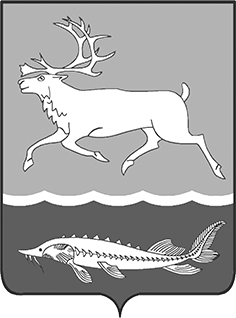 МУНИЦИПАЛЬНОЕ ОБРАЗОВАНИЕ «СЕЛЬСКОЕ ПОСЕЛЕНИЕ КАРАУЛ»ТАЙМЫРСКОГО ДОЛГАНО-НЕНЕЦКОГО МУНИЦИПАЛЬНОГО РАЙОНАГЛАВА СЕЛЬСКОГО ПОСЕЛЕНИЯ КАРАУЛПОСТАНОВЛЕНИЕот «04» сентября 2018г.                                                                              № 12-ПО поощрении жителей сельского поселения КараулНа основании Положения «О наградах и поощрениях муниципального образования «Сельское поселение Караул», утвержденного Решением Совета сельского поселения Караул от 28.03.2007г. № 112, ходатайства Администрации сельского поселения Караул, за высокий профессионализм, большой вклад в социально – экономическое развитие сельского поселения Караул:ПОСТАНОВЛЯЮ:Присвоить почетное звание «Почетный житель сельского поселения Караул»:-  Гмырко Виктору Пантелеймоновичу, ветеринарному врачу с. Караул.Вр.и.о. Начальника финансового отдела Администрации сельского поселения Караул (Колупаев А.В.) профинансировать расходы на мероприятие в сумме 3000 (три тысячи) рублей, главному бухгалтеру муниципального казенного учреждения «Центр по обеспечению хозяйственного обслуживания» сельского поселения Караул                (Адельгужиной Р.А.) выдать денежные средства в подотчет Гмырко Е.П.3. Контроль за выполнением данного постановления оставляю за собой.Глава  сельского поселения Караул                                                                     Д.В.Рудник